Publicado en Madrid el 06/11/2018 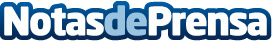 Nace el primer análisis del MICE en españolEl Grupo PUNTO MICE publica las perspectivas de los contratantes de convenciones, viajes de incentivo y eventos de empresa en Argentina, Chile, Colombia, España, México y PerúDatos de contacto:Eva López AlvarezCEO Grupo PUNTO MICE+34915390061Nota de prensa publicada en: https://www.notasdeprensa.es/nace-el-primer-analisis-del-mice-en-espanol_1 Categorias: Internacional Turismo Emprendedores Eventos Recursos humanos http://www.notasdeprensa.es